Questions mode
Est-ce que vous aimez faire les magasins? À quelle fréquence?Quelle est votre couleur préférée? Quelle couleur détestez-vous?Quel est l'achat le plus cher que vous ayez fait pour un vêtement? Des chaussures? Un accessoire?Que portez-vous aujourd'hui?Quels sont vos vêtements favoris? Quels sont vos accessoires préférés?Actuellement, quels sont vos trois vêtements préférés dans votre garde-robe?Quels sont 5 vêtements basiques de votre garde-robe?Quels vêtements portez-vous en été? En hiver?Quels vêtements portez-vous quand vous êtes de bonne humeur? De mauvaise humeur?Qu'est-ce qu'il faut porter? Qu'est-ce qu'il ne faut pas porter?à la plage?à la campagne?à la montagne?en Sibérie? À Singapour?pour une journée shopping?pour garder un enfant toute la journée?pour faire des rénovations dans votre appartement?à un mariage en France? Dans votre pays?à un entretien d'embauche?Créez une tenue (vêtements, chaussures, et accessoires): pour faire les soldespour un cocktailpour aller en boîte de nuitpour un premier rendez-vous amoureuxDe quelle(s) célébrité(s) aimez-vous le style vestimentaire? Pourquoi?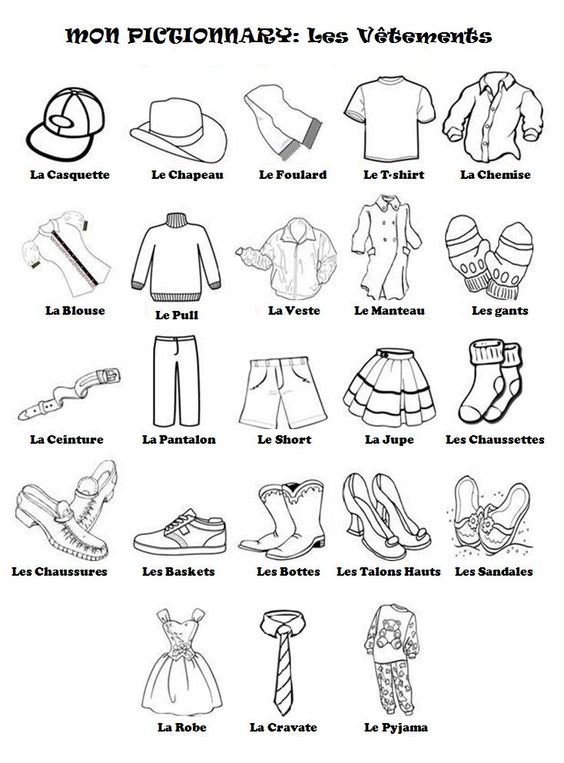 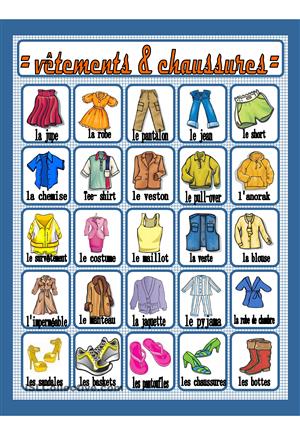 